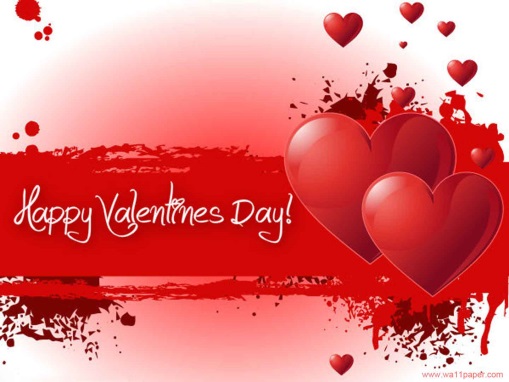 Wellesley College ClubValentine Dinner BuffetFebruary 10th, 2018Italian Wedding SoupBaby Kale & Red Leaf Lettuce Salad with Red Pear Tomatoes, Roasted Beets, Candies Walnuts and Goat CheeseRaspberry Vinaigrette Classic Caesar Salad with Focaccia CroutonsGrilled Swordfish with Pinot Noir Buerre BlancChicken SaltimboccaCarved Beef Tenderloin with Wild Mushroom Demi-GlaceHeart Shaped Cheese Ravioli with Vodka SauceRoasted Creamer Potato with Garlic & RosemarySteamed Asparagus with EVOORoasted Root Vegetables with Fresh TarragonFlourless Chocolate Cake with Berry CouliStrawberry Mousse Parfait with Chocolate Pirouette Classic Tiramisu with Crème AnglaiseChocolate dipped Strawberries